1 июля 2022 годаРосреестр Приангарья провел рабочую встречу с нотариусами региона            Сегодня результатом обращения к нотариусу для удостоверения сделки с недвижимостью является не только совершение нотариальных действий, но и государственная регистрация прав, подтвержденная выпиской из Единого государственного реестра недвижимости. При этом взаимодействие между нотариусом и органом регистрации прав в силу закона осуществляется только в электронном виде и в очень короткие сроки -  в течении одного рабочего дня, следующего за днем поступления документов.На встрече с нотариусами региона, которая прошла в онлайн формате 28 июня 2022 года на образовательной платформе Управления Росреестра по Иркутской области «ПрофСовет», с участием представителей филиала ФГБУ «ФКП Росреестра» по Иркутской области, были затронуты актуальные вопросы повышения эффективности электронного взаимодействия и озвучены последние изменения законодательства в сфере недвижимости.И.о. руководителя Росреестра по Иркутской области Оксана Викторовна Арсентьева отметила высокое качество документов, поступающих от нотариусов, а также налаженное взаимодействие с нотариальным сообществом Иркутской области и сообщила о готовности осуществлять государственную регистрацию прав по поступившим от нотариусов электронным пакетам документов в течении 1-го часа, если они подготовлены качественно, без замечаний.По мнению президента Нотариальной палаты Иркутской области Евгения Геннадьевича Воробьева совместное решение всех возникающих на практике вопросов идет на пользу участникам сделок с недвижимостью и является одним из важных условий цифровой трансформации.Напоминаем, что вопросы по теме государственной регистрации прав на недвижимое имущество можно задать по телефону горячей линии 89294310905 в рабочие дни с понедельника  по четверг с 8 ч. 00 мин. до 17 ч. 00 мин., в пятницу с 8 ч. 00 мин. до 16 ч. 00 мин. Пресс-служба Управления Росреестра по Иркутской областиМы в социальных сетях:
http://vk.com/rosreestr38
http://t.me/rosreestr38
https://rutube.ru/channel/25291282/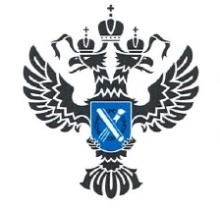 УПРАВЛЕНИЕ РОСРЕЕСТРАПО ИРКУТСКОЙ ОБЛАСТИ